CONTRATTO COLLETTIVO NAZIONALE DI LAVORO RELATIVO AL PERSONALE DEL COMPARTOFUNZIONI LOCALITRIENNIO 2016/2018***CODICE DISCIPLINARE DEI DIPENDENTIAi sensi dell’art. 55, comma 2, del D. lgs. 165/2001 si pubblica il Codice Disciplinaredei dipendenti del comparto. La pubblicazione equivale, a tutti gli effetti,alla sua affissione all’ingresso della sede di lavoroTITOLO VII RESPONSABILITA’ DISCIPLINAREArt. 57 Obblighi del dipendenteIl dipendente conforma la sua condotta al dovere costituzionale di servire la Repubblica con impegno e responsabilità e di rispettare i principi di buon andamento e imparzialità dell'attività amministrativa, anteponendo il rispetto della legge e l'interesse pubblico agli interessi privati propri e altrui. Il dipendente adegua altresì il proprio comportamento ai principi riguardanti il rapporto di lavoro, contenuti nel codice di comportamento di cui all’art. 54 del D.Lgs. n. 165/2001 e nel codice di comportamento di amministrazione adottato da ciascun ente.Il dipendente si comporta in modo tale da favorire l'instaurazione di rapporti di fiducia e collaborazione tra l'ente e i cittadini.In tale specifico contesto, tenuto conto dell'esigenza di garantire la migliore qualità del servizio, il dipendente deve in particolare:collaborare con diligenza, osservando le norme del contratto collettivo nazionale, le disposizioni per l'esecuzione e la disciplina del lavoro impartite dall'ente anche in relazione alle norme vigenti in materia di sicurezza e di ambiente di lavoro;rispettare il segreto d'ufficio nei casi e nei modi previsti dalle norme dell’ordinamento ai sensi dell'art. 24 della legge n. 241/1990;non utilizzare a fini privati le informazioni di cui disponga per ragioni d'ufficio;nei rapporti con il cittadino, fornire tutte le informazioni cui lo stesso abbia titolo, nel rispetto delle disposizioni in materia di trasparenza e di accesso all'attività amministrativa previste dalla legge n. 241/1990, dai regolamenti attuativi della stessa vigenti nell'amministrazione e dal D.Lgs. n. 33/2013 in materia di accesso civico, nonché osservare le disposizioni della stessa amministrazione in ordine al D.P.R. n. 445/2000 in tema di autocertificazione;rispettare l'orario di lavoro, adempiere alle formalità previste per la rilevazione delle presenze e non assentarsi dal luogo di lavoro senza l'autorizzazione del dirigente;durante l'orario di lavoro, mantenere nei rapporti interpersonali e con gli utenti, condotta adeguata ai principi di correttezza ed astenersi da comportamenti lesivi della dignità della persona;non attendere ad occupazioni estranee al servizio e ad attività che ritardino il recupero psico-fisico nel periodo di malattia od infortunio;eseguire le disposizioni inerenti l'espletamento delle proprie funzioni o mansioni che gli siano impartite dai superiori; se ritiene che l'ordine sia palesemente illegittimo, il dipendente deve farne rimostranza a chi lo ha impartito, dichiarandone le ragioni; se l'ordine è rinnovato per iscritto ha il dovere di darvi esecuzione; il dipendente non deve, comunque, eseguire l'ordine quando l'atto sia vietato dalla legge penale o costituisca illecito amministrativo;vigilare sul corretto espletamento dell'attività del personale sottordinato ove tale compito rientri nelle proprie responsabilità;avere cura dei locali, mobili, oggetti, macchinari, attrezzi, strumenti ed automezzi a lui affidati;non valersi di quanto è di proprietà dell'amministrazione per ragioni che non siano di servizio;non chiedere né accettare, a qualsiasi titolo, compensi, regali o altre utilità in connessione con la prestazione lavorativa, salvo i casi di cui all’art. 4, comma 2, delD.P.R. n. 62/2013;osservare scrupolosamente le disposizioni che regolano l'accesso ai locali dell'amministrazione da parte del personale e non introdurre, salvo che non siano debitamente autorizzate, persone estranee all' amministrazione stesso in locali non aperti al pubblico;comunicare all' amministrazione la propria residenza e, ove non coincidente, la dimora temporanea, nonché ogni successivo mutamento delle stesse;in caso di malattia, dare tempestivo avviso all'ufficio di appartenenza, salvo comprovato impedimento;astenersi dal partecipare all'adozione di decisioni o ad attività che possano coinvolgere direttamente o indirettamente interessi finanziari o non finanziari propri, del coniuge, di conviventi, di parenti, di affini entro il secondo grado;comunicare all’amministrazione la sussistenza di provvedimenti di rinvio a giudizio in procedimenti penali.Art. 58 Sanzioni disciplinariLe violazioni da parte dei dipendenti, degli obblighi disciplinati all’art. 57 danno luogo, secondo la gravità dell’infrazione, all’applicazione delle seguenti sanzioni disciplinari previo procedimento disciplinare:rimprovero verbale, con le modalità di cui al comma 4;rimprovero scritto (censura);multa di importo variabile fino ad un massimo di quattro ore di retribuzione;sospensione dal servizio con privazione della retribuzione fino a dieci giorni;sospensione dal servizio con privazione della retribuzione da 11 giorni fino ad un massimo di sei mesi;licenziamento con preavviso;licenziamento senza preavviso.Sono altresì previste, dal D.Lgs. n. 165/2001, le seguenti sanzioni disciplinari:sospensione dal servizio con privazione della retribuzione fino ad un massimo di quindici giorni, ai sensi dell’art.55-bis, comma 7;sospensione dal servizio con privazione della retribuzione da un minimo di tre giorni fino ad un massimo di tre mesi, ai sensi dell’art.55-sexies, comma 1;sospensione dal servizio con privazione della retribuzione fino ad un massimo di tre mesi, ai sensi dell’art.55-sexies, comma 3, anche con riferimento alla previsione  di cui all’art. 55-septies, comma 6.Per l’individuazione dell’autorità disciplinare competente per i procedimenti disciplinari dei dipendenti e per le forme e i termini del procedimento disciplinare trovano applicazione le previsioni dell’art. 55-bis del D. Lgs. n. 165/2001.Il responsabile della struttura presso cui presta servizio il dipendente, previa audizione del dipendente a difesa sui fatti addebitati, procede all’irrogazione della sanzione del rimprovero verbale. L’irrogazione della sanzione deve risultare nel fascicolo personale.Non può tenersi conto, ad alcun effetto, delle sanzioni disciplinari decorsi due anni dalla loro irrogazione.I provvedimenti di cui al comma 1 non sollevano il dipendente dalle eventuali responsabilità di altro genere nelle quali egli sia incorso.Resta, in ogni caso, fermo quanto previsto dal D.Lgs. n. 116 del 2016 e quanto previsto dall’ art. 55 e seguenti del D.Lgs. n. 165/2001.Art. 59 Codice disciplinareNel rispetto del principio di gradualità e proporzionalità delle sanzioni in relazione alla gravità della mancanza, il tipo e l'entità di ciascuna delle sanzioni sono determinati in relazione ai seguenti criteri generali:intenzionalità del comportamento, grado di negligenza, imprudenza o imperizia dimostrate, tenuto conto anche della prevedibilità dell'evento;rilevanza degli obblighi violati;responsabilità connesse alla posizione di lavoro occupata dal dipendente;grado di danno o di pericolo causato all'amministrazione, agli utenti o a terzi ovvero al disservizio determinatosi;sussistenza di circostanze aggravanti o attenuanti, con particolare riguardo al comportamento del lavoratore, ai precedenti disciplinari nell'ambito del biennio previsto dalla legge, al comportamento verso gli utenti;concorso nella violazione di più lavoratori in accordo tra di loro.Al dipendente responsabile di più mancanze compiute con unica azione od omissione o con più azioni od omissioni tra loro collegate ed accertate con un unico procedimento, è applicabile la sanzione prevista per la mancanza più grave se le suddette infrazioni sono punite con sanzioni di diversa gravità.La sanzione disciplinare dal minimo del rimprovero verbale o scritto al massimo della multa di importo pari a quattro ore di retribuzione si applica, graduando l'entità delle sanzioni in relazione ai criteri di cui al comma 1, per:inosservanza delle disposizioni di servizio, anche in tema di assenze per malattia, nonché dell'orario di lavoro, ove non ricorrano le fattispecie considerate nell’art. 55- quater, comma 1, lett. a) del d.lgs n. 165/2001;condotta non conforme a principi di correttezza verso superiori o altri dipendenti o nei confronti degli utenti o terzi;negligenza nell'esecuzione dei compiti assegnati, nella cura dei locali e dei beni mobili o strumenti a lui affidati o sui quali, in relazione alle sue responsabilità, debba espletare attività di custodia o vigilanza;inosservanza degli obblighi in materia di prevenzione degli infortuni e di sicurezza sul lavoro ove non ne sia derivato danno o pregiudizio al servizio o agli interessi dell’amministrazione o di terzi;rifiuto di assoggettarsi a visite personali disposte a tutela del patrimonio dell'amministrazione, nel rispetto di quanto previsto dall' art. 6 della legge. n. 300/1970;insufficiente rendimento nell'assolvimento dei compiti assegnati, ove non ricorrano le fattispecie considerate nell’art. 55- quater del D.Lgs. n. 165/2001;violazione dell’obbligo previsto dall’art. 55- novies, del D.Lgs. n. 165/2001;violazione di doveri ed obblighi di comportamento non ricompresi specificatamente nelle lettere precedenti, da cui sia derivato disservizio ovvero danno o pericolo all'amministrazione, agli utenti o ai terzi.L'importo delle ritenute per multa sarà introitato dal bilancio dell'amministrazione e destinato ad attività sociali a favore dei dipendenti.La sanzione disciplinare della sospensione dal servizio con privazione della retribuzione fino a un massimo di 10 giorni si applica, graduando l'entità della sanzione in relazione ai criteri di cui al comma 1, per:recidiva nelle mancanze previste dal comma 3;particolare gravità delle mancanze previste al comma 3;ove non ricorra la fattispecie prevista dall’articolo55-quater, comma 1, lett.b) del D.Lgs. n. 165/2001, assenza ingiustificata dal servizio o arbitrario abbandono dello stesso; in tali ipotesi, l'entità della sanzione è determinata in relazione alla durata dell'assenza o dell'abbandono del servizio, al disservizio determinatosi, alla gravità della violazione dei doveri del dipendente, agli eventuali danni causati all'amministrazione, agli utenti o ai terzi;ingiustificato ritardo, non superiore a 5 giorni, a trasferirsi nella sede assegnata dai superiori;svolgimento di attività che ritardino il recupero psico-fisico durante lo stato di malattia o di infortunio;manifestazioni ingiuriose nei confronti dell'ente, salvo che siano espressione della libertà di pensiero, ai sensi dell'art. 1 della legge n. 300/1970;ove non sussista la gravità e reiterazione delle fattispecie considerate nell’art. 55- quater, comma 1, lett. e) del D. Lgs. n. 165/2001, atti, comportamenti o molestie, lesivi della dignità della persona;ove non sussista la gravità e reiterazione delle fattispecie considerate nell’art. 55- quater, comma 1, lett. e) del D. Lgs. n. 165/2001, atti o comportamenti aggressivi ostili e denigratori che assumano forme di violenza morale nei confronti di un altro dipendente, comportamenti minacciosi, ingiuriosi, calunniosi o diffamatori nei confronti di altri dipendenti o degli utenti o di terzi;violazione di doveri ed obblighi di comportamento non ricompresi specificatamente nelle lettere precedenti, da cui sia comunque derivato grave danno all’ente e agli utenti o ai terzi.La sospensione dal servizio con privazione della retribuzione fino ad un massimo di quindici giorni si applica nel caso previsto dall’art.55-bis, comma 7, del D.Lgs. n. 165 del 2001.La sospensione dal servizio con privazione della retribuzione fino ad un massimo di tre mesi, si applica nei casi previsti dall’art.55-sexies, comma 3 del D.Lgs. n. 165/2001, anche con riferimento alla previsione di cui all’art. 55-septies, comma 6.La sospensione dal servizio con privazione della retribuzione da un minimo di tre giorni fino ad un massimo di tre mesi si applica nel caso previsto dall’art. 55-sexies, comma 1, del D.Lgs. n. 165 del 2001.La sanzione disciplinare della sospensione dal servizio con privazione della retribuzione da 11 giorni fino ad un massimo di 6 mesi si applica, graduando l’entità della sanzione in relazione ai criteri di cui al comma 1, per:recidiva nel biennio delle mancanze previste nel comma 4;occultamento, da parte del responsabile della custodia, del controllo o della vigilanza, di fatti e circostanze relativi ad illecito uso, manomissione, distrazione o sottrazione di somme o beni di pertinenza dell’ente o ad esso affidati;atti, comportamenti o molestie a carattere sessuale ove non sussista la gravità e reiterazione;alterchi con vie di fatto negli ambienti di lavoro, anche con gli utenti;violazione di doveri ed obblighi di comportamento non ricompresi specificatamente nelle lettere precedenti da cui sia, comunque, derivato grave danno all’ente agli utenti o a terzi.fino a due assenze ingiustificate dal servizio in continuità con le giornate festive e di riposo settimanale;ingiustificate assenze collettive nei periodi in cui è necessario assicurare continuità nell’erogazione di servizi all’utenza;Ferma la disciplina in tema di licenziamento per giusta causa o giustificato motivo, la sanzione disciplinare del licenziamento si applica:con preavviso per:le ipotesi considerate dall’art. 55-quater, comma 1, lett. b) e c), da f bis) fino a f) quinquies, comma 3 quinquies del D.Lgs.n.165/ 2001;recidiva nel biennio nelle violazioni indicate nei commi 5, 6, 7 e 8.recidiva plurima, in una delle mancanze previste ai commi precedenti anche se di diversa natura, o recidiva, nel biennio, in una mancanza che abbia già comportato l’applicazione della sanzione di sospensione dal servizio e dalla retribuzione;recidiva nel biennio di atti, comportamenti o molestie a carattere sessuale o quando l’atto, il comportamento o la molestia rivestano carattere di particolare gravità;condanna passata in giudicato, per un delitto che, commesso fuori del servizio e non attinente in via diretta al rapporto di lavoro, non ne consenta la prosecuzione per la sua specifica gravità;la violazione degli obblighi di comportamento di cui all’art 16, comma 2 secondo e terzo periodo del D.P.R. n. 62/2013;violazione dei doveri e degli obblighi di comportamento non ricompresi specificatamente nelle lettere precedenti di gravità tale,secondo i criteri di cui al comma 1, da non consentire la prosecuzione del rapporto di lavoro;mancata ripresa del servizio, salvo casi di comprovato impedimento, dopo periodi di interruzione dell’attività previsti dalle disposizioni legislative e contrattuali vigenti, alla conclusione del periodo di sospensione o alla scadenza del termine fissato dall’amministrazione;senza preavviso per:le ipotesi considerate nell’art. 55-quater, comma 1, lett. a), d), e) ed f) del D.Lgs. n. 165/2001;commissione di gravi fatti illeciti di rilevanza penale, ivi compresi quelli che possono dare luogo alla sospensione cautelare, secondo la disciplina dell’art. 61, fatto salvo quanto previsto dall’art. 62;condanna passata in giudicato per un delitto commesso in servizio o fuori servizio che, pur non attenendo in via diretta al rapporto di lavoro, non ne consenta neanche provvisoriamente la prosecuzione per la sua specifica gravità;commissione in genere - anche nei confronti di terzi - di fatti o atti dolosi, che, pur non costituendo illeciti di rilevanza penale, sono di gravità tale da non consentire la prosecuzione neppure provvisoria del rapporto di lavoro;condanna, anche non passata in giudicato:per	i	delitti	indicati	dall’art.7,	comma	1,	e	8,	comma	1,	del D.Lgs.n.235/2012;quando alla condanna consegua comunque l’interdizione perpetua dai pubblici uffici;per i delitti previsti dall’art. 3, comma 1, della legge 27 marzo 2001 n.97;per gravi delitti commessi in servizio;violazioni intenzionali degli obblighi, non ricomprese specificatamente nelle lettere precedenti, anche nei confronti di terzi, di gravità tale, in relazione ai criteri di cui al comma 1, da non consentire la prosecuzione neppure provvisoria del rapporto di lavoro.Le mancanze non espressamente previste nei commi precedenti sono comunque sanzionate secondo i criteri di cui al comma 1, facendosi riferimento, quanto all'individuazione dei fatti sanzionabili, agli obblighi dei lavoratori di cui all’art. 57, e facendosi riferimento, quanto al tipo e alla misura delle sanzioni, ai principi desumibili dai commi precedenti.Al codice disciplinare, di cui al presente articolo, deve essere data la massima pubblicità mediante pubblicazione sul sito istituzionale dell’ente secondo le previsioni dell’art. 55, comma 2, ultimo periodo, del D. Lgs. n. 165/2001.In sede di prima applicazione del presente CCNL, il codice disciplinare deve essere obbligatoriamente reso pubblico nelle forme di cui al comma 11, entro 15 giorni dalla data di stipulazione del CCNL e si applica dal quindicesimo giorno successivo a quello della sua pubblicazione.Art. 60Sospensione cautelare in corso di procedimento disciplinareFatta salva la sospensione cautelare disposta ai sensi dell’art. 55 quater, comma 3 bis del D.Lgs. n. 165/2001, l'ente, laddove riscontri la necessità di espletare accertamenti su fatti addebitati al dipendente a titolo di infrazione disciplinare punibili con sanzione non inferiore alla sospensione dal servizio e dalla retribuzione, può disporre, nel corso del procedimento disciplinare, la sospensione cautelare per un periodo di tempo non superiore a trenta giorni, con conservazione della retribuzione.Quando il procedimento disciplinare si conclude con la sanzione disciplinare della sospensione dal servizio con privazione della retribuzione, il periodo della sospensione cautelare deve essere computato nella sanzione, ferma restando la privazione della retribuzione relativa ai giorni complessivi di sospensione irrogati.Il periodo trascorso in sospensione cautelare, escluso quello computato come sospensione dal servizio, è valutabile agli effetti dell'anzianità di servizio.Ove il dipendente interessato sia in ferie, l’adozione del provvedimento di sospensione nei suoi confronti determina l’immediata interruzione della fruizione delle stesse.Art. 61Sospensione cautelare in caso di procedimento penaleIl dipendente che sia colpito da misura restrittiva della libertà personale è sospeso d'ufficio dal servizio con privazione della retribuzione per la durata dello stato di detenzione o, comunque, dello stato restrittivo della libertà.Il dipendente può essere sospeso dal servizio, con privazione della retribuzione, anche nel caso in cui venga sottoposto a procedimento penale che non comporti la restrizione della libertà personale o questa sia comunque cessata, qualora l’ente disponga, ai sensi dell’art. 55-ter del D.Lgs.n.165/2001, la sospensione del procedimento disciplinare fino al termine di quello penale, ai sensi dell’art. 62.Resta fermo l’obbligo di sospensione del dipendente in presenza dei casi previsti dagli articoli 7, comma 1, e 8 , comma 1, del D.Lgs. n. 235/2012.Nel caso dei delitti previsti all’art. 3, comma 1, della legge n. 97/2001, trova applicazione la disciplina ivi stabilita. Per i medesimi delitti, qualora intervenga condanna anche non definitiva, ancorché sia concessa la sospensione condizionale della pena, trova applicazione l’art. 4, comma 1, della citata legge n. 97/2001.Nei casi indicati ai commi precedenti, si applica quanto previsto dall’articolo55-ter del D.Lgs. n. 165/2001 e dall’art. 62 del presente contratto.Ove l’ente proceda all’applicazione della sanzione di cui all’art. 59, comma 9, punto 2, la sospensione del dipendente disposta ai sensi del presente articolo conserva efficacia solo fino alla conclusione del procedimento disciplinare. Negli altri casi, la sospensione dal servizio eventualmente disposta a causa di procedimento penale conserva efficacia, se non revocata, per un periodo non superiore a cinque anni. Decorso tale termine, essa è revocata ed il dipendente è riammesso in servizio, salvo i casi nei quali, in presenza di reati che comportano l’applicazione dell’art. 59, comma 9, punto 2, l’ente ritenga che la permanenza in servizio del dipendente provochi un pregiudizio alla credibilità della stessa, a causa del discredito che da tale permanenza potrebbe derivarle da parte dei cittadini e/o comunque, per ragioni di opportunità ed operatività dell’ente stesso. In tal caso, può essere disposta, per i suddetti motivi, la sospensione dal servizio, che sarà sottoposta a revisione con cadenza biennale. Ove il procedimento disciplinare sia stato eventualmente sospeso fino all’esito del procedimento penale, ai sensi dell’art. 62, tale sospensione può essere prorogata, ferma restando in ogni caso l’applicabilità dell’art. 59, comma 9, punto 2.Al dipendente sospeso, ai sensi del presente articolo, sono corrisposti un'indennità pari al 50% dello stipendio, nonché gli assegni del nucleo familiare e la retribuzione individuale di anzianità, ove spettanti.Nel caso di sentenza penale definitiva di assoluzione o di proscioglimento, pronunciata con la formula “il fatto non sussiste” o “l’imputato non lo ha commesso” oppure “non costituisce illecito penale” o altra formulazione analoga, quanto corrisposto, durante il periodo di sospensione cautelare, a titolo di indennità, verrà conguagliato con quanto dovuto al dipendente se fosse rimasto in servizio, escluse le indennità o i compensi connessi alla presenza in servizio, o a prestazioni di carattere straordinario. Ove il procedimento disciplinare riprenda, ai sensi dell’art. 62, comma 2, secondo periodo, il conguaglio dovrà tener conto delle sanzioni eventualmente applicate.In tutti gli altri casi di riattivazione del procedimento disciplinare a seguito di condanna penale, ove questo si concluda con una sanzione diversa dal licenziamento, al dipendente precedentemente sospeso verrà conguagliato quanto dovuto se fosse stato in servizio, esclusi i compensi per il lavoro straordinario, quelli che richiedano lo svolgimento della prestazione lavorativa, nonché i periodi di sospensione del comma 1 e quelli eventualmente inflitti a seguito del giudizio disciplinare riattivato.Resta fermo quanto previsto dall’art.55 quater comma 3 bis del D.Lgs. n. 165/2001.Art. 62Rapporto tra procedimento disciplinare e procedimento penaleNell’ipotesi di procedimento disciplinare che abbia ad oggetto, in tutto o in parte, fatti in relazione ai quali procede l’autorità giudiziaria, trovano applicazione le disposizioni dell’art. 55-ter e quater del D.Lgs.n.165/2001.Nel caso del procedimento disciplinare sospeso, ai sensi dell’art. 55-ter del D.Lgs.n. 165/2001, qualora per i fatti oggetto del procedimento penale intervenga una sentenza penale irrevocabile di assoluzione che riconosce che il “fatto non sussiste” o che “l’imputato non lo ha commesso” oppure “non costituisce illecito penale” o altra formulazione analoga, l’autorità disciplinare procedente, nel rispetto delle previsioni dell’art. 55-ter, comma 4, del D. Lgs. n. 165/2001, riprende il procedimento disciplinare ed adotta le determinazioni conclusive, applicando le disposizioni dell’art. 653, comma 1, del codice di procedura penale. In questa ipotesi, ove nel procedimento disciplinare sospeso, al dipendente, oltre ai fatti oggetto del giudizio penale per i quali vi sia stata assoluzione, siano state contestate altre violazioni, oppure i fatti contestati, pur prescritti o non costituenti illecito penale, rivestano comunque rilevanza disciplinare, il procedimento riprende e prosegue per dette infrazioni, nei tempi e secondo le modalità stabilite dall’art. 55-ter, comma 4 del D.Lgs. n. 165/2001.Se il procedimento disciplinare non sospeso si sia concluso con l’irrogazione della sanzione del licenziamento, ai sensi dell’art. 59, comma 9, punto 2, e successivamente il procedimento penale sia definito con una sentenza penale irrevocabile di assoluzione, che riconosce che il “fatto non sussiste” o che “l’imputato non lo ha commesso” oppure “non costituisce illecito penale” o altra formulazione analoga, ove il medesimo procedimento sia riaperto e si concluda con un atto di archiviazione, ai sensi e con le modalità dell’art. 55-ter, comma 2, del D. Lgs. n. 165/2001, il dipendente ha diritto dalla data della sentenza di assoluzione alla riammissione in servizio presso l’ente, anche in soprannumero nella medesima sede o in altra, nella medesima qualifica e con decorrenza dell’anzianità posseduta all’atto del licenziamento. Analoga disciplina trova applicazione nel caso che l’assoluzione del dipendente consegua a sentenza pronunciata a seguito di processo di revisione.Dalla data di riammissione di cui al comma 3, il dipendente è reinquadrato, nella medesima qualifica cui è confluita la qualifica posseduta al momento del licenziamento qualora sia intervenuta una nuova classificazione del personale. Il dipendente riammesso ha diritto a tutti gli assegni che sarebbero stati corrisposti nel periodo di licenziamento, tenendo conto anche dell’eventuale periodo di sospensione antecedente escluse le indennità comunque legate alla presenza in servizio ovveroalla prestazione di lavoro straordinario. Analogamente si procede anche in caso di premorienza per il coniuge o il convivente superstite e i figli.Qualora, oltre ai fatti che hanno determinato il licenziamento di cui al comma 3, siano state contestate al dipendente altre violazioni, ovvero nel caso in cui le violazioni siano rilevanti sotto profili diversi da quelli che hanno portato al licenziamento, il procedimento disciplinare viene riaperto secondo la normativa vigente.Art. 63Determinazione concordata della sanzioneL’autorità disciplinare competente ed il dipendente, in via conciliativa, possono procedere alla determinazione concordata della sanzione disciplinare da applicare fuori dei casi per i quali la legge ed il contratto collettivo prevedono la sanzione del licenziamento, con o senza preavviso.La sanzione concordemente determinata in esito alla procedura conciliativa di cui al comma 1 ha ad oggetto esclusivamente l’entità della sanzione stessa ma non può essere di specie diversa da quella prevista dalla legge o dal contratto collettivo per l’infrazione per la quale si procede e non è soggetta ad impugnazione.L’autorità disciplinare competente o il dipendente può proporre all’altra parte, l’attivazione della procedura conciliativa di cui al comma 1, che non ha natura obbligatoria, entro il termine dei cinque giorni successivi alla audizione del dipendente per il contraddittorio a sua difesa, ai sensi dell’art. 55-bis, comma 2, del D.Lgs. n. 165/2001. Dalla data della proposta sono sospesi i termini del procedimento disciplinare, di cui all’art. 55-bis del D. Lgs. n. 165/2001. La proposta dell’autorità disciplinare o del dipendente e tutti gli altri atti della procedura sono comunicati all’altra parte con le modalità dell’art. 55-bis, comma 5, del D. Lgs. n. 165/2001.La proposta di attivazione deve contenere una sommaria prospettazione dei fatti, delle risultanze del contraddittorio e la proposta in ordine alla misura della sanzione ritenuta applicabile. La mancata formulazione della proposta entro il termine di cui al comma 3 comporta la decadenza delle parti dalla facoltà di attivare ulteriormente la procedura conciliativa.La disponibilità della controparte ad accettare la procedura conciliativa deve essere comunicata entro i cinque giorni successivi al ricevimento della proposta, con le modalità dell’art.55-bis, comma 5, del D.Lgs. n. 165/2001. Nel caso di mancata accettazione entro il suddetto termine, da tale momento riprende il decorso dei termini del procedimento disciplinare, di cui all’art. 55-bis del D.Lgs. n. 165/2001.  La mancata accettazione comporta la decadenza delle parti dalla possibilità di attivare ulteriormente la procedura conciliativa.Ove la proposta sia accettata, l’autorità disciplinare competente convoca nei tre giorni successivi il dipendente, con l’eventuale assistenza di un procuratore ovvero di un rappresentante dell’associazione sindacale cui il lavoratore aderisce o conferisce mandato.Se la procedura conciliativa ha esito positivo, l’accordo raggiunto è formalizzato in un apposito verbale sottoscritto dall’autorità disciplinare e dal dipendente e la sanzione concordata dalle parti, che non è soggetta ad impugnazione, può essere irrogata dall’autorità disciplinare competente.In caso di esito negativo, questo sarà riportato in apposito verbale e la procedura conciliativa si estingue, con conseguente ripresa del decorso dei termini del procedimento disciplinare, di cui all’articolo 55-bis del D. Lgs. n. 165/2001.In ogni caso la procedura conciliativa deve concludersi entro il termine di trenta giorni dalla contestazione e comunque prima dell’irrogazione della sanzione. La scadenza di tale termine comporta la estinzione della procedura conciliativa eventualmente già avviata ed ancora in corso di svolgimento e la decadenza delle parti dalla facoltà di avvalersi ulteriormente della stessa.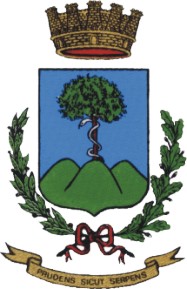 Comune di NuscoProvincia di AvellinoComune di NuscoProvincia di AvellinoComune di NuscoProvincia di AvellinoComune di NuscoProvincia di Avellino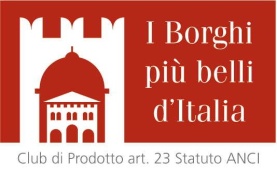 www.comune.nusco.av.it www.comune.nusco.av.it C.a.p. 83051Tel. 0827/64942Fax 0827/64496Fax 0827/64496protocollo@comune.nusco.av.it 